Publicado en Barcelona el 20/02/2024 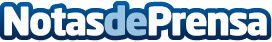 "Memorias de un Artevitas", los cuentos de la vida llenos de luz de Ramón MataboschCompañero de viaje de la enfermedad de Parkinson desde hace quince años, "Memorias de un Artevitas'' es su segunda experiencia literaria, donde a modo de cuentos o breves relatos el autor presenta un denominador común: la búsqueda de la felicidad
Datos de contacto:Mar BorqueFree-lance+34 610011713Nota de prensa publicada en: https://www.notasdeprensa.es/memorias-de-un-artevitas-los-cuentos-de-la Categorias: Nacional Medicina Literatura Madrid Cataluña Andalucia Valencia País Vasco Galicia Personas Mayores Bienestar http://www.notasdeprensa.es